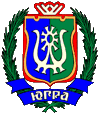 РЕГИОНАЛЬНАЯ СЛУЖБА ПО ТАРИФАМХАНТЫ-МАНСИЙСКОГО АВТОНОМНОГО ОКРУГА-ЮГРЫПРИКАЗ Об установлении тарифов на социальные услуги, предоставляемые организациями социального обслуживания Ханты-Мансийского автономного округа – Югрыг. Ханты-Мансийск26 декабря 2017 года								 № 203-нпВ соответствии с постановлением Правительства Российской Федерации от 7 марта 1995 года № 239 «О мерах по упорядочению государственного регулирования цен (тарифов)», Законом Ханты-Мансийского автономного округа – Югры от 19 ноября 2014 года № 93-оз «Об утверждении перечня социальных услуг, предоставляемых поставщиками социальных услуг в Ханты-Мансийском автономном   округе – Югре», постановлениями Правительства Ханты-Мансийского автономного округа – Югры от 14 апреля 2012 года № 137-п                                       «О Региональной службе по тарифам Ханты-Мансийского автономного округа – Югры», от 19 декабря 2014 года № 500-п «О Порядке утверждения тарифов на социальные услуги на основании подушевых нормативов финансирования социальных услуг в Ханты-Мансийском автономном округе – Югре», от 19 июня 2015 года № 172-п «О подушевых нормативах финансирования социальных услуг в Ханты-Мансийском автономном округе – Югре» и протокола Правления Региональной службы по тарифам Ханты-Мансийского автономного округа – Югры от 26 декабря 2017 года № 94 п р и к а з ы в а ю: Установить тарифы на социальные услуги, предоставляемые организациями социального обслуживания Ханты-Мансийского автономного округа – Югры, согласно приложению 1 к настоящему приказу.Установить тарифы на социальные услуги, предоставляемые организациями социального обслуживания Ханты-Мансийского автономного округа – Югры детям-сиротам, оставшимся без попечения родителей, согласно приложению 2 к настоящему приказу.Установить тарифы на срочные социальные услуги, предоставляемые организациями социального обслуживания Ханты-Мансийского автономного округа – Югры, согласно приложению 3 к настоящему приказу.Признать утратившими силу приказы Региональной службы по тарифам Ханты-Мансийского автономного округа – Югры: от 2 декабря 2016 года № 148-нп «Об установлении тарифов на социальные услуги, предоставляемые организациями социального обслуживания Ханты-Мансийского автономного округа – Югры»;от 11 мая 2017 года № 62-нп «О внесении изменений в приказ Региональной службы по тарифам Ханты-Мансийского автономного округа – Югры от 2 декабря 2016 года № 148-нп «Об установлении тарифов на социальные услуги, предоставляемые организациями социального обслуживания Ханты-Мансийского автономного округа – Югры».  Тарифы установленные пунктами 1, 2, 3 настоящего приказа действуют с 1 января 2018 года по 31 декабря 2018 года.  Руководитель службы		                                      	         А.А.Березовский Приложение 1к приказу Региональной службы по тарифам Ханты-Мансийского автономного округа – Югры от 26 декабря 2017 года № 203-нпТарифы на социальныеуслуги, предоставляемые организациями социального обслуживания Ханты-Мансийского автономного округа – Югры * – время, затрачиваемое на оказание услуги 1 раз, пропорционально уставленному времени, но не более 60 минут (постановление Правительства Ханты-Мансийскому автономного округа – Югры от 6 сентября 2014 года № 326-п «О порядке предоставления социальных услуг поставщиками услуг в Ханты-Мансийском автономном округе – Югре»).   Приложение 2к приказу Региональной службы по тарифам Ханты-Мансийского автономного округа – Югры от 26 декабря 2017 года № 203-нпТарифы на социальные услуги, предоставляемые организациями социального обслуживания Ханты-Мансийского автономного округа – Югры детям-сиротам, оставшимся без попечения родителейПриложение 3к приказу Региональной службы по тарифам Ханты-Мансийского автономного округа – Югры от 26 декабря 2017 года № 203-нпТарифы на срочные социальные услуги, предоставляемые организациями социального обслуживания Ханты-Мансийского автономного округа – ЮгрыN п/пВиды социальных услугФорма социального обслуживанияФорма социального обслуживанияФорма социального обслуживанияФорма социального обслуживанияФорма социального обслуживанияФорма социального обслуживанияN п/пВиды социальных услугсоциальное обслуживание        на домусоциальное обслуживание        на домуполустационарное социальное обслуживаниеполустационарное социальное обслуживаниестационарное социальное обслуживаниестационарное социальное обслуживаниеN п/пВиды социальных услугСтандартное время оказания услуги (минут)Тариф за услугу (рубли)Стандартное время оказания услуги (минут)Тариф за услугу (рубли)Стандартное время оказания услуги (минут)Тариф за услугу  (рубли)Раздел I. СОЦИАЛЬНО-БЫТОВЫЕ УСЛУГИРаздел I. СОЦИАЛЬНО-БЫТОВЫЕ УСЛУГИРаздел I. СОЦИАЛЬНО-БЫТОВЫЕ УСЛУГИРаздел I. СОЦИАЛЬНО-БЫТОВЫЕ УСЛУГИРаздел I. СОЦИАЛЬНО-БЫТОВЫЕ УСЛУГИРаздел I. СОЦИАЛЬНО-БЫТОВЫЕ УСЛУГИРаздел I. СОЦИАЛЬНО-БЫТОВЫЕ УСЛУГИ1.Покупка за счет средств получателя социальных услуг и доставка на дом продуктов питания, промышленных товаров первой необходимости, средств санитарии и гигиены, средств ухода, книг, газет, журналов25169,56нетнетнетнет2.Помощь в приготовлении пищи1*6,84нетнетнетнет3.Оплата за счет средств получателя социальных услуг жилищно-коммунальных услуг и услуг связи25169,58нетнетнетнет4.Сдача за счет средств получателя социальных услуг вещей в стирку, химчистку, ремонт, обратная их доставка40271,33нетнетнетнет5.Покупка за счет средств получателя социальных услуг топлива, топка печей, обеспечение водой (в жилых помещениях без центрального отопления и (или) водоснабжения)30203,50нетнетнетнет6.Организация помощи в проведении ремонта жилых помещений80542,66нетнетнетнет7.Уборка жилых помещений546,46нетнетнетнет7.Уборка жилых помещений1080,38нетнетнетнет7.Уборка жилых помещений15114,2915166,8715166,877.Уборка жилых помещений20148,21нетнетнетнет7.Уборка жилых помещений40283,88нетнетнетнет8.Обеспечение кратковременного присмотра за детьми60410,41нетнетнетнет9.Уборка снега с прохожей части (в частном секторе, сельской местности)30203,50нетнетнетнет10.Услуги социального такси (в пределах городского округа, городского или сельского поселения; в муниципальном районе - при поездке до административного центра)1*6,511*8,91нетнет 11.Предоставление площади жилых помещений согласно нормативам, утвержденным Правительством Ханты-Мансийского автономного округа – Югрынетнет144024,75144024,7511.Предоставление площади жилых помещений согласно нормативам, утвержденным Правительством Ханты-Мансийского автономного округа – Югрынетнет72012,37нетнет11.Предоставление площади жилых помещений согласно нормативам, утвержденным Правительством Ханты-Мансийского автономного округа – Югрынетнет 4808,25нетнет12.Обеспечение питанием согласно нормативам, утвержденным Правительством Ханты-Мансийского автономного округа – Югры12.Обеспечение питанием согласно нормативам, утвержденным Правительством Ханты-Мансийского автономного округа – Югры12.1.Взрослыенетнет40182,6540319,8712.2.Дети 3 - 7 летнетнетнет308,81нет308,8112.3.Дети 7 - 10 летнетнетнет364,20нет364,2012.4.Дети 11 - 18 летнетнетнет425,14нет425,1413.Обеспечение мягким инвентарем (одеждой, обувью, нательным бельем и постельными принадлежностями) согласно нормативам, утвержденным Правительством Ханты-Мансийского автономного округа – Югрынетнет15108,1715108,1714.Обеспечение за счет средств получателя социальных услуг книгами, журналами, газетами, настольными играминетнет25264,0325264,0315.Предоставление помещений для проведения социально-реабилитационных мероприятий, культурного и бытового обслуживаниянетнет4022,35нет22,3516.Предоставление в пользование мебелинетнетнет10,71нет10,7117.Предоставление гигиенических услуг лицам, не способным по состоянию здоровья самостоятельно осуществлять за собой уход546,46555,63555,6317.Предоставление гигиенических услуг лицам, не способным по состоянию здоровья самостоятельно осуществлять за собой уход1080,3810111,2610111,2617.Предоставление гигиенических услуг лицам, не способным по состоянию здоровья самостоятельно осуществлять за собой уход15114,2915166,9015166,9018.Помощь в приеме пищи (кормление)20139,0820215,5220215,5219.Отправка за счет средств получателя социальных услуг почтовой корреспонденции15101,7515158,4215158,4220.Содействие в организации ритуальных услуг120813,981201267,361201267,3620.Содействие в организации ритуальных услуг120813,981201267,361201267,3621.Содействие в отправлении религиозных обрядов традиционных конфессий20135,6620211,2220211,2221.Содействие в отправлении религиозных обрядов традиционных конфессий20135,6620211,2220211,22Раздел II. СОЦИАЛЬНО-МЕДИЦИНСКИЕ УСЛУГИРаздел II. СОЦИАЛЬНО-МЕДИЦИНСКИЕ УСЛУГИРаздел II. СОЦИАЛЬНО-МЕДИЦИНСКИЕ УСЛУГИРаздел II. СОЦИАЛЬНО-МЕДИЦИНСКИЕ УСЛУГИРаздел II. СОЦИАЛЬНО-МЕДИЦИНСКИЕ УСЛУГИРаздел II. СОЦИАЛЬНО-МЕДИЦИНСКИЕ УСЛУГИРаздел II. СОЦИАЛЬНО-МЕДИЦИНСКИЕ УСЛУГИРаздел II. СОЦИАЛЬНО-МЕДИЦИНСКИЕ УСЛУГИ1.Выполнение процедур, связанных с наблюдением за здоровьем получателей социальных услуг (измерение температуры тела, артериального давления, контроль за приемом лекарств и иные процедуры)551,60561,95561,951.Выполнение процедур, связанных с наблюдением за здоровьем получателей социальных услуг (измерение температуры тела, артериального давления, контроль за приемом лекарств и иные процедуры)1090,6510123,9310123,931.Выполнение процедур, связанных с наблюдением за здоровьем получателей социальных услуг (измерение температуры тела, артериального давления, контроль за приемом лекарств и иные процедуры)15129,7015185,8915185,891.Выполнение процедур, связанных с наблюдением за здоровьем получателей социальных услуг (измерение температуры тела, артериального давления, контроль за приемом лекарств и иные процедуры)20168,76нет нет20247,842.Проведение оздоровительных мероприятийнетнет 5       79,375       79,372.Проведение оздоровительных мероприятийнетнет 10158,7210158,722.Проведение оздоровительных мероприятий15139,9715238,1015238,102.Проведение оздоровительных мероприятийнет нет30420,5030420,503.Систематическое наблюдение за получателями социальных услуг в целях выявления отклонений в состоянии их здоровья533,9215182,4115182,414.Консультирование по социально-медицинским вопросам (поддержание и сохранение здоровья получателей социальных услуг, проведение оздоровительных мероприятий, наблюдение за получателями социальных услуг в целях выявления отклонений в состоянии их здоровья)533,92нетнетнетнет 4.Консультирование по социально-медицинским вопросам (поддержание и сохранение здоровья получателей социальных услуг, проведение оздоровительных мероприятий, наблюдение за получателями социальных услуг в целях выявления отклонений в состоянии их здоровья)нетнетнетнет10121,604.Консультирование по социально-медицинским вопросам (поддержание и сохранение здоровья получателей социальных услуг, проведение оздоровительных мероприятий, наблюдение за получателями социальных услуг в целях выявления отклонений в состоянии их здоровья)нетнет20243,21нет нет5.Проведение мероприятий, направленных на формирование здорового образа жизни15101,75нетнет 15182,415.Проведение мероприятий, направленных на формирование здорового образа жизнинетнет 40486,42нетнет6.Проведение занятий по адаптивной физической культуре15101,75нетнет нетнет6.Проведение занятий по адаптивной физической культуренет нет30364,8130364,817.Содействие в обеспечении по заключению врача (фельдшера) лекарственными препаратами и изделиями медицинского назначения, в том числе покупка за счет средств получателя социальных услуг и доставка их на дом, сопровождение в медицинские организации (в пределах населенного пункта)25169,5825264,0325264,037.Содействие в обеспечении по заключению врача (фельдшера) лекарственными препаратами и изделиями медицинского назначения, в том числе покупка за счет средств получателя социальных услуг и доставка их на дом, сопровождение в медицинские организации (в пределах населенного пункта)60406,9960633,6760633,678.Содействие в прохождении медико-социальной экспертизы (сопровождение в медицинские организации и бюро медико-социальной экспертизы в пределах населенного пункта, помощь в оформлении документов для установления инвалидности)60406,9960633,6760633,679.Содействие в обеспечении техническими средствами реабилитации и средствами ухода30203,5030316,8430316,84Раздел III. СОЦИАЛЬНО-ПСИХОЛОГИЧЕСКИЕ УСЛУГИРаздел III. СОЦИАЛЬНО-ПСИХОЛОГИЧЕСКИЕ УСЛУГИРаздел III. СОЦИАЛЬНО-ПСИХОЛОГИЧЕСКИЕ УСЛУГИРаздел III. СОЦИАЛЬНО-ПСИХОЛОГИЧЕСКИЕ УСЛУГИРаздел III. СОЦИАЛЬНО-ПСИХОЛОГИЧЕСКИЕ УСЛУГИРаздел III. СОЦИАЛЬНО-ПСИХОЛОГИЧЕСКИЕ УСЛУГИРаздел III. СОЦИАЛЬНО-ПСИХОЛОГИЧЕСКИЕ УСЛУГИРаздел III. СОЦИАЛЬНО-ПСИХОЛОГИЧЕСКИЕ УСЛУГИ1.Социально-психологическое консультирование, включая диагностику и коррекцию, в том числе по вопросам внутрисемейных отношений30203,5030316,8430316,841.Социально-психологическое консультирование, включая диагностику и коррекцию, в том числе по вопросам внутрисемейных отношений40271,3340422,4540422,452.Психологическая помощь и поддержка, в том числе гражданам, осуществляющим уход на дому за тяжелобольными получателями социальных услуг35237,4235369,6535369,653.Социально-психологический патронаж20135,6620211,2220211,224.Оказание консультационной психологической помощи анонимно, в том числе с использованием телефона доверия35237,4235369,6535369,65Раздел IV. СОЦИАЛЬНО-ПЕДАГОГИЧЕСКИЕ УСЛУГИРаздел IV. СОЦИАЛЬНО-ПЕДАГОГИЧЕСКИЕ УСЛУГИРаздел IV. СОЦИАЛЬНО-ПЕДАГОГИЧЕСКИЕ УСЛУГИРаздел IV. СОЦИАЛЬНО-ПЕДАГОГИЧЕСКИЕ УСЛУГИРаздел IV. СОЦИАЛЬНО-ПЕДАГОГИЧЕСКИЕ УСЛУГИРаздел IV. СОЦИАЛЬНО-ПЕДАГОГИЧЕСКИЕ УСЛУГИРаздел IV. СОЦИАЛЬНО-ПЕДАГОГИЧЕСКИЕ УСЛУГИРаздел IV. СОЦИАЛЬНО-ПЕДАГОГИЧЕСКИЕ УСЛУГИ1.Обучение родственников практическим навыкам общего ухода за тяжелобольными получателями социальных услуг, получателями социальных услуг, имеющими ограничения жизнедеятельности, в том числе детьми-инвалидами30206,9130359,1830359,182.Организация помощи родителям или законным представителям детей-инвалидов, воспитываемых дома, в обучении таких детей навыкам самообслуживания, общения и контроля, направленным на развитие личности30203,5030316,8430316,843.Социально-педагогическое консультирование, включая диагностику и коррекцию30203,5030316,8430316,843.Социально-педагогическое консультирование, включая диагностику и коррекцию40271,3340422,4540422,454.Формирование позитивных интересов (в том числе в сфере досуга)30203,5030316,8430316,845.Организация досуга (праздники, экскурсии и другие культурные мероприятия)30203,50нет нетнет нет5.Организация досуга (праздники, экскурсии и другие культурные мероприятия)нет нет90950,5290950,52Раздел V. СОЦИАЛЬНО-ТРУДОВЫЕ УСЛУГИРаздел V. СОЦИАЛЬНО-ТРУДОВЫЕ УСЛУГИРаздел V. СОЦИАЛЬНО-ТРУДОВЫЕ УСЛУГИРаздел V. СОЦИАЛЬНО-ТРУДОВЫЕ УСЛУГИРаздел V. СОЦИАЛЬНО-ТРУДОВЫЕ УСЛУГИРаздел V. СОЦИАЛЬНО-ТРУДОВЫЕ УСЛУГИРаздел V. СОЦИАЛЬНО-ТРУДОВЫЕ УСЛУГИРаздел V. СОЦИАЛЬНО-ТРУДОВЫЕ УСЛУГИ1.Проведение мероприятий по использованию трудовых возможностей и содействие обучению доступным профессиональным навыкам30203,50нетнет 30316,841.Проведение мероприятий по использованию трудовых возможностей и содействие обучению доступным профессиональным навыкамнет нет45475,26нетнет 2.Оказание помощи в трудоустройстве (помощь в оформлении документов)30203,5030316,8430316,843.Организация помощи в получении образования и (или) квалификации инвалидами (детьми-инвалидами) в соответствии с их способностями30203,5030316,8430316,84Раздел VI. СОЦИАЛЬНО-ПРАВОВЫЕ УСЛУГИРаздел VI. СОЦИАЛЬНО-ПРАВОВЫЕ УСЛУГИРаздел VI. СОЦИАЛЬНО-ПРАВОВЫЕ УСЛУГИРаздел VI. СОЦИАЛЬНО-ПРАВОВЫЕ УСЛУГИРаздел VI. СОЦИАЛЬНО-ПРАВОВЫЕ УСЛУГИРаздел VI. СОЦИАЛЬНО-ПРАВОВЫЕ УСЛУГИРаздел VI. СОЦИАЛЬНО-ПРАВОВЫЕ УСЛУГИРаздел VI. СОЦИАЛЬНО-ПРАВОВЫЕ УСЛУГИ1.Оказание помощи в оформлении и восстановлении документов получателей социальных услуг30203,5030316,8430316,841.Оказание помощи в оформлении и восстановлении документов получателей социальных услугнетнет 60633,67нет нет2.Оказание помощи в получении юридических услуг30203,5030316,8430316,843.Оказание помощи в защите прав и законных интересов получателей социальных услуг30203,5030316,8430316,84Раздел VII. УСЛУГИ В ЦЕЛЯХ ПОВЫШЕНИЯ КОММУНИКАТИВНОГО ПОТЕНЦИАЛА ПОЛУЧАТЕЛЕЙ СОЦИАЛЬНЫХ УСЛУГ, ИМЕЮЩИХ ОГРАНИЧЕНИЯ ЖИЗНЕДЕЯТЕЛЬНОСТИ, В ТОМ ЧИСЛЕ ДЕТЕЙ-ИНВАЛИДОВРаздел VII. УСЛУГИ В ЦЕЛЯХ ПОВЫШЕНИЯ КОММУНИКАТИВНОГО ПОТЕНЦИАЛА ПОЛУЧАТЕЛЕЙ СОЦИАЛЬНЫХ УСЛУГ, ИМЕЮЩИХ ОГРАНИЧЕНИЯ ЖИЗНЕДЕЯТЕЛЬНОСТИ, В ТОМ ЧИСЛЕ ДЕТЕЙ-ИНВАЛИДОВРаздел VII. УСЛУГИ В ЦЕЛЯХ ПОВЫШЕНИЯ КОММУНИКАТИВНОГО ПОТЕНЦИАЛА ПОЛУЧАТЕЛЕЙ СОЦИАЛЬНЫХ УСЛУГ, ИМЕЮЩИХ ОГРАНИЧЕНИЯ ЖИЗНЕДЕЯТЕЛЬНОСТИ, В ТОМ ЧИСЛЕ ДЕТЕЙ-ИНВАЛИДОВРаздел VII. УСЛУГИ В ЦЕЛЯХ ПОВЫШЕНИЯ КОММУНИКАТИВНОГО ПОТЕНЦИАЛА ПОЛУЧАТЕЛЕЙ СОЦИАЛЬНЫХ УСЛУГ, ИМЕЮЩИХ ОГРАНИЧЕНИЯ ЖИЗНЕДЕЯТЕЛЬНОСТИ, В ТОМ ЧИСЛЕ ДЕТЕЙ-ИНВАЛИДОВРаздел VII. УСЛУГИ В ЦЕЛЯХ ПОВЫШЕНИЯ КОММУНИКАТИВНОГО ПОТЕНЦИАЛА ПОЛУЧАТЕЛЕЙ СОЦИАЛЬНЫХ УСЛУГ, ИМЕЮЩИХ ОГРАНИЧЕНИЯ ЖИЗНЕДЕЯТЕЛЬНОСТИ, В ТОМ ЧИСЛЕ ДЕТЕЙ-ИНВАЛИДОВРаздел VII. УСЛУГИ В ЦЕЛЯХ ПОВЫШЕНИЯ КОММУНИКАТИВНОГО ПОТЕНЦИАЛА ПОЛУЧАТЕЛЕЙ СОЦИАЛЬНЫХ УСЛУГ, ИМЕЮЩИХ ОГРАНИЧЕНИЯ ЖИЗНЕДЕЯТЕЛЬНОСТИ, В ТОМ ЧИСЛЕ ДЕТЕЙ-ИНВАЛИДОВРаздел VII. УСЛУГИ В ЦЕЛЯХ ПОВЫШЕНИЯ КОММУНИКАТИВНОГО ПОТЕНЦИАЛА ПОЛУЧАТЕЛЕЙ СОЦИАЛЬНЫХ УСЛУГ, ИМЕЮЩИХ ОГРАНИЧЕНИЯ ЖИЗНЕДЕЯТЕЛЬНОСТИ, В ТОМ ЧИСЛЕ ДЕТЕЙ-ИНВАЛИДОВРаздел VII. УСЛУГИ В ЦЕЛЯХ ПОВЫШЕНИЯ КОММУНИКАТИВНОГО ПОТЕНЦИАЛА ПОЛУЧАТЕЛЕЙ СОЦИАЛЬНЫХ УСЛУГ, ИМЕЮЩИХ ОГРАНИЧЕНИЯ ЖИЗНЕДЕЯТЕЛЬНОСТИ, В ТОМ ЧИСЛЕ ДЕТЕЙ-ИНВАЛИДОВ1.Обучение инвалидов (детей-инвалидов) пользованию средствами ухода и техническими средствами реабилитации20139,3230323,7530323,752.Проведение социально-реабилитационных мероприятий в сфере социального обслуживания20135,6620211,2220211,222.Проведение социально-реабилитационных мероприятий в сфере социального обслуживания30203,5030316,8430316,843.Обучение навыкам поведения в быту и общественных местах20135,6620211,2220211,224.Оказание помощи в обучении навыкам компьютерной грамотности30203,5030316,8430316,84№ п/пВиды социальных услугТариф за услугу (рублей)1. Обеспечение питанием согласно нормативам, утвержденным Правительством Ханты-Мансийского автономного округа – Югры: 1.1.дети в возрасте от 4 лет до 7 лет507,12 1.2.дети в возрасте от 8 лет до 11 лет618,66 1.3.дети в возрасте от 12 лет до 18 лет690,842. Обеспечение мягким инвентарем (одеждой, обувью, нательным бельем и постельными принадлежностями) согласно нормативам, утвержденным Правительством Ханты-Мансийского автономного округа – Югры2.1.На одного обучающегося, воспитанника дошкольного возраста503,312.2.На одного обучающегося, воспитанника школьного возраста538,78№ п/пВид социальной услугиТариф за услугу (рублей)1.Обеспечение бесплатным горячим питанием или наборами продуктов1884,702.Обеспечение одеждой, обувью и другими предметами первой необходимости795,783.Содействие в получении временного жилого помещения907,084.Содействие в получении экстренной психологической помощи с привлечением к этой работе психологов и священнослужителей302,365.Содействие в получении юридической помощи в целях защиты прав и законных интересов получателей социальных услуг302,36